созыв                                                                                 26 заседание                ҠАРАР                                                                       РЕШЕНИЕ№26/8909.03.2021г.Об   исполнении   бюджета   сельского поселенияКуккуяновский сельсовет муниципального района Дюртюлинский районРеспублики Башкортостан  за  2020  год     В соответствии с положениями Бюджетного кодекса Российской Федерации,   руководствуясь ст.35, п.3. ст.43 Федерального закона от 06.10.2003. № 131–ФЗ «Об общих принципах организации местного самоуправления в Российской Федерации» и ст.39 Устава сельского поселения Куккуяновский сельсовет муниципального района Дюртюлинский район Республики Башкортостан,  Совет  сельского поселения Куккуяновский  сельсовет  муниципального района Дюртюлинский район  Республики БашкортостанРЕШИЛ:1. Утвердить отчет об исполнении бюджета  сельского поселения Куккуяновский сельсовет муниципального района Дюртюлинский район   Республики Башкортостан за 2020 год по доходам в сумме 5 024 980, 37. рублей, по расходам в сумме  5 228 177, 08 рублей с  превышением расходов над доходами (дефицит бюджета сельского поселения Куккуяновский сельсовет муниципального района Дюртюлинский район Республики Башкортостан) в сумме 203 196,71 рублей с показателями согласно приложению2. Обнародовать данное решение путем вывешивания текста решения  с приложением  на информационном стенде в здании администрации сельского поселения Куккуяновский сельсовет муниципального района Дюртюлинский район Республики Башкортостан по адресу: с.Куккуяново, ул.Ш.Максютова, 15 и на официальном сайте   в сети «Интернет».Глава сельского поселения                                                                  Х.М.Хазиев                                                  с.Куккуяново09.03.2021г. Башкортостан РеспубликаһыДүртөйлө районымуниципаль районыныңКуккуян ауыл советыауыл биләмәһе хакимиәте(Башкортостан РеспубликаһыДүртөйлө районыКүккуян ауыл советы)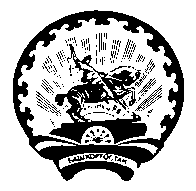 Совет  сельского  поселенияКуккуяновский  сельсоветмуниципального районаДюртюлинский  районРеспублики  Башкортостан(Куккуяновский сельсоветДюртюлинского районаРеспублики Башкортостан)